КАРАР                                                                             ПОСТАНОВЛЕНИЕ	30 декабрь 2020 й                                     № 79                                         30 декабря 2020 гО внесении изменений в постановление от 11 января 2016 года №2 «О внесении изменений и дополнений в постановление от 28.01.2015 г.№5 «Об утверждении Муниципальной программы «Модернизация и реформирование жилищно-коммунального хозяйства» сельского поселения Ташлинский сельсовет муниципального района Альшеевский район Республики Башкортостан 2015-2020г.»В связи с ежегодной корректировкой мероприятий в ходе реализации программы «Модернизация и реформирование жилищно-коммунального хозяйства» на территории сельского поселения Ташлинский сельсовет муниципального района Альшеевский район Республики Башкортостан в 2015-2020 годах» и объемов их финансирования с учетом возможностей средств бюджета сельского поселения, муниципального района, средств республиканского бюджета и иных межбюджетных трансфертов, ПОСТАНОВЛЯЮ:Внести в постановление от 11 января 2016 года №2 «О внесении изменений и дополнений в постановление от 28.01.2015 г.№5 «Об утверждении Муниципальной программы «Модернизация и реформирование жилищно-коммунального хозяйства» сельского поселения Ташлинский сельсовет муниципального района Альшеевский район Республики Башкортостан 2015-2020 г.» следующие изменения:1.1.Изложить подраздел «Объемы финансирования Программы» Паспорта программы «Модернизация и реформирование жилищно-коммунального хозяйства» на территории сельского поселения Ташлинский сельсовет муниципального района Альшеевский район Республики Башкортостан в 2015-2020 годах» в следующей редакции: Объем финансирования:3 627 355рублей12 копеек      в т.ч. средства Республиканского бюджета- 2 702 000рублейсредства бюджета муниципального района – 237 325рублей 93 копеексредства местного бюджета –688 029рубля19копеек      в том числе по годам:     2015 г.- 539040 рублей 98 копеек     в т.ч. средства Республиканского бюджета-375000рублей               средства бюджета муниципального района – 0 рублейсредства местного бюджета -164040 рублей 98 копеек2016 г. – 377923рублей42 копеек,     в т.ч. средства Республиканского бюджета-340000рублей    средства бюджета муниципального района – 0 рублейсредства местного бюджета -37923рублей 42 копеек2017 г. – 460651рублей     в т.ч. средства Республиканского бюджета-350000рублей   средства бюджета муниципального района – 0 рублейсредства местного бюджета -110651рублей      2018 г. – 256445рублей04 копейкив т.ч. средства Республиканского бюджета-230000 рублей    средства бюджета муниципального района – 0 рублейсредства местного бюджета -26445 рублей 04 копейки      2019 г. – 701470рублей44 копейкив т.ч. средства Республиканского бюджета-440000 рублей   средства бюджета муниципального района – 137325 рублей 93 копеексредства местного бюджета -124144рубля 51 копейка     2020 г. – 541 824рублей 24 коп.в т.ч. средства Республиканского бюджета-267 000 рублей    средства бюджета муниципального района – 100 000 рублейсредства местного бюджета -174 824рублей 24 коп.Обнародовать настоящее постановление в установленном порядке и разместить на официальном сайте администрации сельского поселения Ташлинский сельсовет муниципального района Альшеевский район Республики Башкортостан.Глава сельского поселения                                    А.Ф.Мурзин.Приложение N 1к муниципальной программе"Модернизация и реформированиежилищно-коммунального хозяйстваСП Ташлинский  Альшеевский районРеспублики Башкортостан" План реализации муниципальной программы "Модернизация и реформирование жилищно-коммунального хозяйства СП Ташлинский МР Альшеевский район Республики Башкортостан "Список использованных сокращений:БИ - бюджетные инвестиции;ЖКУ - жилищно-коммунальные услуги;ЖКХ — жилищно-коммунальное хозяйство;МКД Список использованных сокращений:БИ - бюджетные инвестиции;ЖКУ - жилищно-коммунальные услуги;ЖКХ-жилищно-коммунальное хозяйство;БАШКОРТОСТАН РЕСПУБЛИКАҺЫ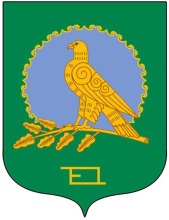 ӘЛШӘЙ РАЙОНЫМУНИЦИПАЛЬ РАЙОНЫНЫҢТАШЛЫ АУЫЛ СОВЕТЫАУЫЛ БИЛӘМӘҺЕХАКИМИӘТЕ(Башҡортостан РеспубликаһыӘлшәй районыТашлы ауыл советы)АДМИНИСТРАЦИЯСЕЛЬСКОГО ПОСЕЛЕНИЯТАШЛИНСКИЙ СЕЛЬСОВЕТМУНИЦИПАЛЬНОГО РАЙОНААЛЬШЕЕВСКИЙ РАЙОНРЕСПУБЛИКИ БАШКОРТОСТАН(Ташлинский сельсовет Альшеевского районаРеспублики Башкортостан)N п/пN п/пНаименование подпрограммы (мероприятия)Направление и источник финансированияНаправление и источник финансированияПрогнозируемый объем финансирования,(рублейкопеек)Прогнозируемый объем финансирования,(рублейкопеек)Прогнозируемый объем финансирования,(рублейкопеек)Прогнозируемый объем финансирования,(рублейкопеек)Прогнозируемый объем финансирования,(рублейкопеек)Прогнозируемый объем финансирования,(рублейкопеек)Прогнозируемый объем финансирования,(рублейкопеек)Прогнозируемый объем финансирования,(рублейкопеек)Прогнозируемый объем финансирования,(рублейкопеек)Прогнозируемый объем финансирования,(рублейкопеек)Прогнозируемый объем финансирования,(рублейкопеек)Прогнозируемый объем финансирования,(рублейкопеек)Прогнозируемый объем финансирования,(рублейкопеек)Прогнозируемый объем финансирования,(рублейкопеек)Прогнозируемый объем финансирования,(рублейкопеек)Ожидаемые результаты реализации подпрограммы (мероприятия)N п/пN п/пНаименование подпрограммы (мероприятия)Направление и источник финансированияНаправление и источник финансированиявсеговсегов том числе по годамв том числе по годамв том числе по годамв том числе по годамв том числе по годамв том числе по годамв том числе по годамв том числе по годамв том числе по годамв том числе по годамв том числе по годамв том числе по годамв том числе по годамОжидаемые результаты реализации подпрограммы (мероприятия)N п/пN п/пНаименование подпрограммы (мероприятия)Направление и источник финансированияНаправление и источник финансированиявсеговсего2015201520152015201520162017201720182018201920192020Ожидаемые результаты реализации подпрограммы (мероприятия)11233445555567788991011Модернизация и реформирование жилищно-коммунального хозяйстваБюджет Республики БашкортостанБюджет Республики Башкортостан24350002435000375000375000375000375000375000340000350000350000230000230000440000440000267 000Модернизация и реформирование жилищно-коммунального хозяйстваБюджет МР Альшеевский р-н РББюджет МР Альшеевский р-н РБ137325,93137325,93137325,93137325,93100 000Модернизация и реформирование жилищно-коммунального хозяйстваБюджет сельского поселенияБюджет сельского поселения513204,95513204,95164040,98164040,98164040,98164040,98164040,9837923,4211065111065126445,0426445,04124144,51124144,51174 824,24Подпрограмма 1."Капитальный ремонт общего имущества многоквартирных домов в сельском поселении  Ташлинский  сельсовет МР  Альшеевский район Республики Башкортостан " Подпрограмма 1."Капитальный ремонт общего имущества многоквартирных домов в сельском поселении  Ташлинский  сельсовет МР  Альшеевский район Республики Башкортостан " Подпрограмма 1."Капитальный ремонт общего имущества многоквартирных домов в сельском поселении  Ташлинский  сельсовет МР  Альшеевский район Республики Башкортостан " Подпрограмма 1."Капитальный ремонт общего имущества многоквартирных домов в сельском поселении  Ташлинский  сельсовет МР  Альшеевский район Республики Башкортостан " Подпрограмма 1."Капитальный ремонт общего имущества многоквартирных домов в сельском поселении  Ташлинский  сельсовет МР  Альшеевский район Республики Башкортостан " Подпрограмма 1."Капитальный ремонт общего имущества многоквартирных домов в сельском поселении  Ташлинский  сельсовет МР  Альшеевский район Республики Башкортостан " Подпрограмма 1."Капитальный ремонт общего имущества многоквартирных домов в сельском поселении  Ташлинский  сельсовет МР  Альшеевский район Республики Башкортостан " Подпрограмма 1."Капитальный ремонт общего имущества многоквартирных домов в сельском поселении  Ташлинский  сельсовет МР  Альшеевский район Республики Башкортостан " Подпрограмма 1."Капитальный ремонт общего имущества многоквартирных домов в сельском поселении  Ташлинский  сельсовет МР  Альшеевский район Республики Башкортостан " Подпрограмма 1."Капитальный ремонт общего имущества многоквартирных домов в сельском поселении  Ташлинский  сельсовет МР  Альшеевский район Республики Башкортостан " Подпрограмма 1."Капитальный ремонт общего имущества многоквартирных домов в сельском поселении  Ташлинский  сельсовет МР  Альшеевский район Республики Башкортостан " Подпрограмма 1."Капитальный ремонт общего имущества многоквартирных домов в сельском поселении  Ташлинский  сельсовет МР  Альшеевский район Республики Башкортостан " Подпрограмма 1."Капитальный ремонт общего имущества многоквартирных домов в сельском поселении  Ташлинский  сельсовет МР  Альшеевский район Республики Башкортостан " Подпрограмма 1."Капитальный ремонт общего имущества многоквартирных домов в сельском поселении  Ташлинский  сельсовет МР  Альшеевский район Республики Башкортостан " Подпрограмма 1."Капитальный ремонт общего имущества многоквартирных домов в сельском поселении  Ташлинский  сельсовет МР  Альшеевский район Республики Башкортостан " Подпрограмма 1."Капитальный ремонт общего имущества многоквартирных домов в сельском поселении  Ташлинский  сельсовет МР  Альшеевский район Республики Башкортостан " Подпрограмма 1."Капитальный ремонт общего имущества многоквартирных домов в сельском поселении  Ташлинский  сельсовет МР  Альшеевский район Республики Башкортостан " Подпрограмма 1."Капитальный ремонт общего имущества многоквартирных домов в сельском поселении  Ташлинский  сельсовет МР  Альшеевский район Республики Башкортостан " Подпрограмма 1."Капитальный ремонт общего имущества многоквартирных домов в сельском поселении  Ташлинский  сельсовет МР  Альшеевский район Республики Башкортостан " Подпрограмма 1."Капитальный ремонт общего имущества многоквартирных домов в сельском поселении  Ташлинский  сельсовет МР  Альшеевский район Республики Башкортостан " Подпрограмма 1."Капитальный ремонт общего имущества многоквартирных домов в сельском поселении  Ташлинский  сельсовет МР  Альшеевский район Республики Башкортостан " Цель Программы: повышение обеспеченности населения благоустроенным жильем и качественными коммунальными услугамиЦель Программы: повышение обеспеченности населения благоустроенным жильем и качественными коммунальными услугамиЦель Программы: повышение обеспеченности населения благоустроенным жильем и качественными коммунальными услугамиЦель Программы: повышение обеспеченности населения благоустроенным жильем и качественными коммунальными услугамиЦель Программы: повышение обеспеченности населения благоустроенным жильем и качественными коммунальными услугамиЦель Программы: повышение обеспеченности населения благоустроенным жильем и качественными коммунальными услугамиЦель Программы: повышение обеспеченности населения благоустроенным жильем и качественными коммунальными услугамиЦель Программы: повышение обеспеченности населения благоустроенным жильем и качественными коммунальными услугамиЦель Программы: повышение обеспеченности населения благоустроенным жильем и качественными коммунальными услугамиЦель Программы: повышение обеспеченности населения благоустроенным жильем и качественными коммунальными услугамиЦель Программы: повышение обеспеченности населения благоустроенным жильем и качественными коммунальными услугамиЦель Программы: повышение обеспеченности населения благоустроенным жильем и качественными коммунальными услугамиЦель Программы: повышение обеспеченности населения благоустроенным жильем и качественными коммунальными услугамиЦель Программы: повышение обеспеченности населения благоустроенным жильем и качественными коммунальными услугамиЦель Программы: повышение обеспеченности населения благоустроенным жильем и качественными коммунальными услугамиЦель Программы: повышение обеспеченности населения благоустроенным жильем и качественными коммунальными услугамиЦель Программы: повышение обеспеченности населения благоустроенным жильем и качественными коммунальными услугамиЦель Программы: повышение обеспеченности населения благоустроенным жильем и качественными коммунальными услугамиЦель Программы: повышение обеспеченности населения благоустроенным жильем и качественными коммунальными услугамиЦель Программы: повышение обеспеченности населения благоустроенным жильем и качественными коммунальными услугамиЦель Программы: повышение обеспеченности населения благоустроенным жильем и качественными коммунальными услугамиЗадача: Создание благоприятных и комфортных условий проживания населенияЗадача: Создание благоприятных и комфортных условий проживания населенияЗадача: Создание благоприятных и комфортных условий проживания населенияЗадача: Создание благоприятных и комфортных условий проживания населенияЗадача: Создание благоприятных и комфортных условий проживания населенияЗадача: Создание благоприятных и комфортных условий проживания населенияЗадача: Создание благоприятных и комфортных условий проживания населенияЗадача: Создание благоприятных и комфортных условий проживания населенияЗадача: Создание благоприятных и комфортных условий проживания населенияЗадача: Создание благоприятных и комфортных условий проживания населенияЗадача: Создание благоприятных и комфортных условий проживания населенияЗадача: Создание благоприятных и комфортных условий проживания населенияЗадача: Создание благоприятных и комфортных условий проживания населенияЗадача: Создание благоприятных и комфортных условий проживания населенияЗадача: Создание благоприятных и комфортных условий проживания населенияЗадача: Создание благоприятных и комфортных условий проживания населенияЗадача: Создание благоприятных и комфортных условий проживания населенияЗадача: Создание благоприятных и комфортных условий проживания населенияЗадача: Создание благоприятных и комфортных условий проживания населенияЗадача: Создание благоприятных и комфортных условий проживания населенияЗадача: Создание благоприятных и комфортных условий проживания населения1.1.1.1.Основное мероприятие «Проведение капитального ремонта многоквартирных домов»Бюджет Республики БашкортостанБюджет Республики Башкортостан1.1.1.1.Основное мероприятие «Проведение капитального ремонта многоквартирных домов»Бюджет МР Альшеевский р-н РББюджет МР Альшеевский р-н РБ1.1.1.1.Основное мероприятие «Проведение капитального ремонта многоквартирных домов»Бюджет сельского поселенияБюджет сельского поселенияПодпрограмма 2."Модернизация систем коммунальной инфраструктуры сельского поселения Ташлинский  МР Альшеевский район Республики Башкортостан "Подпрограмма 2."Модернизация систем коммунальной инфраструктуры сельского поселения Ташлинский  МР Альшеевский район Республики Башкортостан "Подпрограмма 2."Модернизация систем коммунальной инфраструктуры сельского поселения Ташлинский  МР Альшеевский район Республики Башкортостан "Подпрограмма 2."Модернизация систем коммунальной инфраструктуры сельского поселения Ташлинский  МР Альшеевский район Республики Башкортостан "Подпрограмма 2."Модернизация систем коммунальной инфраструктуры сельского поселения Ташлинский  МР Альшеевский район Республики Башкортостан "Подпрограмма 2."Модернизация систем коммунальной инфраструктуры сельского поселения Ташлинский  МР Альшеевский район Республики Башкортостан "Подпрограмма 2."Модернизация систем коммунальной инфраструктуры сельского поселения Ташлинский  МР Альшеевский район Республики Башкортостан "Подпрограмма 2."Модернизация систем коммунальной инфраструктуры сельского поселения Ташлинский  МР Альшеевский район Республики Башкортостан "Подпрограмма 2."Модернизация систем коммунальной инфраструктуры сельского поселения Ташлинский  МР Альшеевский район Республики Башкортостан "Подпрограмма 2."Модернизация систем коммунальной инфраструктуры сельского поселения Ташлинский  МР Альшеевский район Республики Башкортостан "Подпрограмма 2."Модернизация систем коммунальной инфраструктуры сельского поселения Ташлинский  МР Альшеевский район Республики Башкортостан "Подпрограмма 2."Модернизация систем коммунальной инфраструктуры сельского поселения Ташлинский  МР Альшеевский район Республики Башкортостан "Подпрограмма 2."Модернизация систем коммунальной инфраструктуры сельского поселения Ташлинский  МР Альшеевский район Республики Башкортостан "Подпрограмма 2."Модернизация систем коммунальной инфраструктуры сельского поселения Ташлинский  МР Альшеевский район Республики Башкортостан "Подпрограмма 2."Модернизация систем коммунальной инфраструктуры сельского поселения Ташлинский  МР Альшеевский район Республики Башкортостан "Подпрограмма 2."Модернизация систем коммунальной инфраструктуры сельского поселения Ташлинский  МР Альшеевский район Республики Башкортостан "Подпрограмма 2."Модернизация систем коммунальной инфраструктуры сельского поселения Ташлинский  МР Альшеевский район Республики Башкортостан "Подпрограмма 2."Модернизация систем коммунальной инфраструктуры сельского поселения Ташлинский  МР Альшеевский район Республики Башкортостан "Подпрограмма 2."Модернизация систем коммунальной инфраструктуры сельского поселения Ташлинский  МР Альшеевский район Республики Башкортостан "Подпрограмма 2."Модернизация систем коммунальной инфраструктуры сельского поселения Ташлинский  МР Альшеевский район Республики Башкортостан "Подпрограмма 2."Модернизация систем коммунальной инфраструктуры сельского поселения Ташлинский  МР Альшеевский район Республики Башкортостан "Цель Программы: обеспечить гарантированность поставок коммунальных ресурсов при минимальном показателе потерьЦель Программы: обеспечить гарантированность поставок коммунальных ресурсов при минимальном показателе потерьЦель Программы: обеспечить гарантированность поставок коммунальных ресурсов при минимальном показателе потерьЦель Программы: обеспечить гарантированность поставок коммунальных ресурсов при минимальном показателе потерьЦель Программы: обеспечить гарантированность поставок коммунальных ресурсов при минимальном показателе потерьЦель Программы: обеспечить гарантированность поставок коммунальных ресурсов при минимальном показателе потерьЦель Программы: обеспечить гарантированность поставок коммунальных ресурсов при минимальном показателе потерьЦель Программы: обеспечить гарантированность поставок коммунальных ресурсов при минимальном показателе потерьЦель Программы: обеспечить гарантированность поставок коммунальных ресурсов при минимальном показателе потерьЦель Программы: обеспечить гарантированность поставок коммунальных ресурсов при минимальном показателе потерьЦель Программы: обеспечить гарантированность поставок коммунальных ресурсов при минимальном показателе потерьЦель Программы: обеспечить гарантированность поставок коммунальных ресурсов при минимальном показателе потерьЦель Программы: обеспечить гарантированность поставок коммунальных ресурсов при минимальном показателе потерьЦель Программы: обеспечить гарантированность поставок коммунальных ресурсов при минимальном показателе потерьЦель Программы: обеспечить гарантированность поставок коммунальных ресурсов при минимальном показателе потерьЦель Программы: обеспечить гарантированность поставок коммунальных ресурсов при минимальном показателе потерьЦель Программы: обеспечить гарантированность поставок коммунальных ресурсов при минимальном показателе потерьЦель Программы: обеспечить гарантированность поставок коммунальных ресурсов при минимальном показателе потерьЦель Программы: обеспечить гарантированность поставок коммунальных ресурсов при минимальном показателе потерьЦель Программы: обеспечить гарантированность поставок коммунальных ресурсов при минимальном показателе потерьЦель Программы: обеспечить гарантированность поставок коммунальных ресурсов при минимальном показателе потерьЗадача: Повышение надежности и эффективности работы коммунальной инфраструктуры, обеспечение потребителей коммунальными услугами нормативного качества при их доступной стоимостиЗадача: Повышение надежности и эффективности работы коммунальной инфраструктуры, обеспечение потребителей коммунальными услугами нормативного качества при их доступной стоимостиЗадача: Повышение надежности и эффективности работы коммунальной инфраструктуры, обеспечение потребителей коммунальными услугами нормативного качества при их доступной стоимостиЗадача: Повышение надежности и эффективности работы коммунальной инфраструктуры, обеспечение потребителей коммунальными услугами нормативного качества при их доступной стоимостиЗадача: Повышение надежности и эффективности работы коммунальной инфраструктуры, обеспечение потребителей коммунальными услугами нормативного качества при их доступной стоимостиЗадача: Повышение надежности и эффективности работы коммунальной инфраструктуры, обеспечение потребителей коммунальными услугами нормативного качества при их доступной стоимостиЗадача: Повышение надежности и эффективности работы коммунальной инфраструктуры, обеспечение потребителей коммунальными услугами нормативного качества при их доступной стоимостиЗадача: Повышение надежности и эффективности работы коммунальной инфраструктуры, обеспечение потребителей коммунальными услугами нормативного качества при их доступной стоимостиЗадача: Повышение надежности и эффективности работы коммунальной инфраструктуры, обеспечение потребителей коммунальными услугами нормативного качества при их доступной стоимостиЗадача: Повышение надежности и эффективности работы коммунальной инфраструктуры, обеспечение потребителей коммунальными услугами нормативного качества при их доступной стоимостиЗадача: Повышение надежности и эффективности работы коммунальной инфраструктуры, обеспечение потребителей коммунальными услугами нормативного качества при их доступной стоимостиЗадача: Повышение надежности и эффективности работы коммунальной инфраструктуры, обеспечение потребителей коммунальными услугами нормативного качества при их доступной стоимостиЗадача: Повышение надежности и эффективности работы коммунальной инфраструктуры, обеспечение потребителей коммунальными услугами нормативного качества при их доступной стоимостиЗадача: Повышение надежности и эффективности работы коммунальной инфраструктуры, обеспечение потребителей коммунальными услугами нормативного качества при их доступной стоимостиЗадача: Повышение надежности и эффективности работы коммунальной инфраструктуры, обеспечение потребителей коммунальными услугами нормативного качества при их доступной стоимостиЗадача: Повышение надежности и эффективности работы коммунальной инфраструктуры, обеспечение потребителей коммунальными услугами нормативного качества при их доступной стоимостиЗадача: Повышение надежности и эффективности работы коммунальной инфраструктуры, обеспечение потребителей коммунальными услугами нормативного качества при их доступной стоимостиЗадача: Повышение надежности и эффективности работы коммунальной инфраструктуры, обеспечение потребителей коммунальными услугами нормативного качества при их доступной стоимостиЗадача: Повышение надежности и эффективности работы коммунальной инфраструктуры, обеспечение потребителей коммунальными услугами нормативного качества при их доступной стоимостиЗадача: Повышение надежности и эффективности работы коммунальной инфраструктуры, обеспечение потребителей коммунальными услугами нормативного качества при их доступной стоимостиЗадача: Повышение надежности и эффективности работы коммунальной инфраструктуры, обеспечение потребителей коммунальными услугами нормативного качества при их доступной стоимости2.1.2.1.Основное мероприятие «Подготовка объектов коммунального хозяйства к работе в осенне-зимний период»Основное мероприятие «Подготовка объектов коммунального хозяйства к работе в осенне-зимний период»Бюджет Республики Башкортостан2.1.2.1.Основное мероприятие «Подготовка объектов коммунального хозяйства к работе в осенне-зимний период»Основное мероприятие «Подготовка объектов коммунального хозяйства к работе в осенне-зимний период»Бюджет МР Альшеевский р-н РБ51025,9351025,9351025,9351025,9351025,9351025,932.1.2.1.Основное мероприятие «Подготовка объектов коммунального хозяйства к работе в осенне-зимний период»Основное мероприятие «Подготовка объектов коммунального хозяйства к работе в осенне-зимний период»Бюджет сельского поселения161378,41161378,41161378,418770,648770,648770,641400014000905909059048017,7748017,7748017,772.1.1.2.1.1.Текущий ремонтТекущий ремонтБюджет Республики Башкортостан2.1.1.2.1.1.Текущий ремонтТекущий ремонтБюджет МР Альшеевский р-н РБ2.1.1.2.1.1.Текущий ремонтТекущий ремонтБюджет сельского поселения47017,7747017,7747017,7747017,7747017,7747017,772.1.2.2.1.2.Прочие работы, услугиПрочие работы, услугиБюджет Республики Башкортостан2.1.2.2.1.2.Прочие работы, услугиПрочие работы, услугиБюджет МР Альшеевский р-н РБ51025,9351025,9351025,9351025,9351025,9351025,932.1.2.2.1.2.Прочие работы, услугиПрочие работы, услугиБюджет сельского поселения97370,6497370,6497370,648770,648770,648770,64140001400074600746002.1.3.2.1.3.Проектно-изыскательские работыПроектно-изыскательские работыБюджет Республики Башкортостан2.1.3.2.1.3.Проектно-изыскательские работыПроектно-изыскательские работыБюджет МР Альшеевский р-н РБ2.1.3.2.1.3.Проектно-изыскательские работыПроектно-изыскательские работыБюджет сельского поселения699069906990599059901000100010002.1.4.2.1.4.Прочие расходы(290)Прочие расходы(290)Бюджет Республики БашкортостанБюджет МР Альшеевский р-н РББюджет сельского поселения1000010000100001000010000Подпрограмма 3."Развитие благоустройства территорий населенных пунктов сельского поселения  ТашлинскийМР Альшеевский район Республики Башкортостан "Подпрограмма 3."Развитие благоустройства территорий населенных пунктов сельского поселения  ТашлинскийМР Альшеевский район Республики Башкортостан "Подпрограмма 3."Развитие благоустройства территорий населенных пунктов сельского поселения  ТашлинскийМР Альшеевский район Республики Башкортостан "Подпрограмма 3."Развитие благоустройства территорий населенных пунктов сельского поселения  ТашлинскийМР Альшеевский район Республики Башкортостан "Подпрограмма 3."Развитие благоустройства территорий населенных пунктов сельского поселения  ТашлинскийМР Альшеевский район Республики Башкортостан "Подпрограмма 3."Развитие благоустройства территорий населенных пунктов сельского поселения  ТашлинскийМР Альшеевский район Республики Башкортостан "Подпрограмма 3."Развитие благоустройства территорий населенных пунктов сельского поселения  ТашлинскийМР Альшеевский район Республики Башкортостан "Подпрограмма 3."Развитие благоустройства территорий населенных пунктов сельского поселения  ТашлинскийМР Альшеевский район Республики Башкортостан "Подпрограмма 3."Развитие благоустройства территорий населенных пунктов сельского поселения  ТашлинскийМР Альшеевский район Республики Башкортостан "Подпрограмма 3."Развитие благоустройства территорий населенных пунктов сельского поселения  ТашлинскийМР Альшеевский район Республики Башкортостан "Подпрограмма 3."Развитие благоустройства территорий населенных пунктов сельского поселения  ТашлинскийМР Альшеевский район Республики Башкортостан "Подпрограмма 3."Развитие благоустройства территорий населенных пунктов сельского поселения  ТашлинскийМР Альшеевский район Республики Башкортостан "Подпрограмма 3."Развитие благоустройства территорий населенных пунктов сельского поселения  ТашлинскийМР Альшеевский район Республики Башкортостан "Подпрограмма 3."Развитие благоустройства территорий населенных пунктов сельского поселения  ТашлинскийМР Альшеевский район Республики Башкортостан "Подпрограмма 3."Развитие благоустройства территорий населенных пунктов сельского поселения  ТашлинскийМР Альшеевский район Республики Башкортостан "Подпрограмма 3."Развитие благоустройства территорий населенных пунктов сельского поселения  ТашлинскийМР Альшеевский район Республики Башкортостан "Подпрограмма 3."Развитие благоустройства территорий населенных пунктов сельского поселения  ТашлинскийМР Альшеевский район Республики Башкортостан "Подпрограмма 3."Развитие благоустройства территорий населенных пунктов сельского поселения  ТашлинскийМР Альшеевский район Республики Башкортостан "Подпрограмма 3."Развитие благоустройства территорий населенных пунктов сельского поселения  ТашлинскийМР Альшеевский район Республики Башкортостан "Подпрограмма 3."Развитие благоустройства территорий населенных пунктов сельского поселения  ТашлинскийМР Альшеевский район Республики Башкортостан "Подпрограмма 3."Развитие благоустройства территорий населенных пунктов сельского поселения  ТашлинскийМР Альшеевский район Республики Башкортостан "Цель Программы: Повышение степени благоустройства территорий населенных пунктов сельского поселенияЦель Программы: Повышение степени благоустройства территорий населенных пунктов сельского поселенияЦель Программы: Повышение степени благоустройства территорий населенных пунктов сельского поселенияЦель Программы: Повышение степени благоустройства территорий населенных пунктов сельского поселенияЦель Программы: Повышение степени благоустройства территорий населенных пунктов сельского поселенияЦель Программы: Повышение степени благоустройства территорий населенных пунктов сельского поселенияЦель Программы: Повышение степени благоустройства территорий населенных пунктов сельского поселенияЦель Программы: Повышение степени благоустройства территорий населенных пунктов сельского поселенияЦель Программы: Повышение степени благоустройства территорий населенных пунктов сельского поселенияЦель Программы: Повышение степени благоустройства территорий населенных пунктов сельского поселенияЦель Программы: Повышение степени благоустройства территорий населенных пунктов сельского поселенияЦель Программы: Повышение степени благоустройства территорий населенных пунктов сельского поселенияЦель Программы: Повышение степени благоустройства территорий населенных пунктов сельского поселенияЦель Программы: Повышение степени благоустройства территорий населенных пунктов сельского поселенияЦель Программы: Повышение степени благоустройства территорий населенных пунктов сельского поселенияЦель Программы: Повышение степени благоустройства территорий населенных пунктов сельского поселенияЦель Программы: Повышение степени благоустройства территорий населенных пунктов сельского поселенияЦель Программы: Повышение степени благоустройства территорий населенных пунктов сельского поселенияЦель Программы: Повышение степени благоустройства территорий населенных пунктов сельского поселенияЦель Программы: Повышение степени благоустройства территорий населенных пунктов сельского поселенияЦель Программы: Повышение степени благоустройства территорий населенных пунктов сельского поселенияЗадача: Совершенствование системы комплексного благоустройства сельского поселения , создание комфортных условий проживания и отдыха населенияЗадача: Совершенствование системы комплексного благоустройства сельского поселения , создание комфортных условий проживания и отдыха населенияЗадача: Совершенствование системы комплексного благоустройства сельского поселения , создание комфортных условий проживания и отдыха населенияЗадача: Совершенствование системы комплексного благоустройства сельского поселения , создание комфортных условий проживания и отдыха населенияЗадача: Совершенствование системы комплексного благоустройства сельского поселения , создание комфортных условий проживания и отдыха населенияЗадача: Совершенствование системы комплексного благоустройства сельского поселения , создание комфортных условий проживания и отдыха населенияЗадача: Совершенствование системы комплексного благоустройства сельского поселения , создание комфортных условий проживания и отдыха населенияЗадача: Совершенствование системы комплексного благоустройства сельского поселения , создание комфортных условий проживания и отдыха населенияЗадача: Совершенствование системы комплексного благоустройства сельского поселения , создание комфортных условий проживания и отдыха населенияЗадача: Совершенствование системы комплексного благоустройства сельского поселения , создание комфортных условий проживания и отдыха населенияЗадача: Совершенствование системы комплексного благоустройства сельского поселения , создание комфортных условий проживания и отдыха населенияЗадача: Совершенствование системы комплексного благоустройства сельского поселения , создание комфортных условий проживания и отдыха населенияЗадача: Совершенствование системы комплексного благоустройства сельского поселения , создание комфортных условий проживания и отдыха населенияЗадача: Совершенствование системы комплексного благоустройства сельского поселения , создание комфортных условий проживания и отдыха населенияЗадача: Совершенствование системы комплексного благоустройства сельского поселения , создание комфортных условий проживания и отдыха населенияЗадача: Совершенствование системы комплексного благоустройства сельского поселения , создание комфортных условий проживания и отдыха населенияЗадача: Совершенствование системы комплексного благоустройства сельского поселения , создание комфортных условий проживания и отдыха населенияЗадача: Совершенствование системы комплексного благоустройства сельского поселения , создание комфортных условий проживания и отдыха населенияЗадача: Совершенствование системы комплексного благоустройства сельского поселения , создание комфортных условий проживания и отдыха населенияЗадача: Совершенствование системы комплексного благоустройства сельского поселения , создание комфортных условий проживания и отдыха населенияЗадача: Совершенствование системы комплексного благоустройства сельского поселения , создание комфортных условий проживания и отдыха населения3.1.Основное мероприятие «Повышение степени благоустройства территорий населенных пунктов»Основное мероприятие «Повышение степени благоустройства территорий населенных пунктов»Основное мероприятие «Повышение степени благоустройства территорий населенных пунктов»Бюджет Республики Башкортостан24350002435000375000375000375000340000340000340000350000230000230000230000440000440000267 000повышение удовлетворенности населения деятельностью органов местного самоуправления СП Ташлинский МР Альшеевский район Республики Башкортостан по благоустройству территорий сельского поселения3.1.Основное мероприятие «Повышение степени благоустройства территорий населенных пунктов»Основное мероприятие «Повышение степени благоустройства территорий населенных пунктов»Основное мероприятие «Повышение степени благоустройства территорий населенных пунктов»Бюджет МР Альшеевский р-н РБ86300863008630086300100 000повышение удовлетворенности населения деятельностью органов местного самоуправления СП Ташлинский МР Альшеевский район Республики Башкортостан по благоустройству территорий сельского поселения3.1.Основное мероприятие «Повышение степени благоустройства территорий населенных пунктов»Основное мероприятие «Повышение степени благоустройства территорий населенных пунктов»Основное мероприятие «Повышение степени благоустройства территорий населенных пунктов»Бюджет сельского поселения351826,54351826,54155270,34155270,34155270,3423923,4223923,4223923,422006126445,0426445,0426445,0476126,7476126,74174 824,24повышение удовлетворенности населения деятельностью органов местного самоуправления СП Ташлинский МР Альшеевский район Республики Башкортостан по благоустройству территорий сельского поселения3.1.1.Расходы за электрическую энергию уличного освещения Расходы за электрическую энергию уличного освещения Расходы за электрическую энергию уличного освещения Бюджет Республики Башкортостан295668,32295668,3229000290002900020000200002000066668,32800008000080000100000100000110000повышение удовлетворенности населения деятельностью органов местного самоуправления СП Ташлинский МР Альшеевский район Республики Башкортостан по благоустройству территорий сельского поселения3.1.1.Расходы за электрическую энергию уличного освещения Расходы за электрическую энергию уличного освещения Расходы за электрическую энергию уличного освещения Бюджет МР Альшеевский р-н РБповышение удовлетворенности населения деятельностью органов местного самоуправления СП Ташлинский МР Альшеевский район Республики Башкортостан по благоустройству территорий сельского поселения3.1.1.Расходы за электрическую энергию уличного освещения Расходы за электрическую энергию уличного освещения Расходы за электрическую энергию уличного освещения Бюджет сельского поселения79719,7879719,78200002000020000200006384,046384,046384,0413335,7413335,7417783,10повышение удовлетворенности населения деятельностью органов местного самоуправления СП Ташлинский МР Альшеевский район Республики Башкортостан по благоустройству территорий сельского поселения3.1.2.Расходы по содержанию имуществаРасходы по содержанию имуществаРасходы по содержанию имуществабюджет Республики Башкортостан940497,59940497,59264805264805264805242360242360242360243331,68100000,91100000,91100000,91900009000090000повышение удовлетворенности населения деятельностью органов местного самоуправления СП Ташлинский МР Альшеевский район Республики Башкортостан по благоустройству территорий сельского поселения3.1.2.Расходы по содержанию имуществаРасходы по содержанию имуществаРасходы по содержанию имуществаБюджет МР Альшеевский р-н РБповышение удовлетворенности населения деятельностью органов местного самоуправления СП Ташлинский МР Альшеевский район Республики Башкортостан по благоустройству территорий сельского поселения3.1.2.Расходы по содержанию имуществаРасходы по содержанию имуществаРасходы по содержанию имуществаБюджет сельского поселения133673,76133673,7699750,3499750,3499750,343923,423923,423923,42145,57повышение удовлетворенности населения деятельностью органов местного самоуправления СП Ташлинский МР Альшеевский район Республики Башкортостан по благоустройству территорий сельского поселения3.1.3.Проектно-изыскательские работыПроектно-изыскательские работыПроектно-изыскательские работыбюджет Республики Башкортостанповышение удовлетворенности населения деятельностью органов местного самоуправления СП Ташлинский МР Альшеевский район Республики Башкортостан по благоустройству территорий сельского поселения3.1.3.Проектно-изыскательские работыПроектно-изыскательские работыПроектно-изыскательские работыБюджет МР Альшеевский р-н РБповышение удовлетворенности населения деятельностью органов местного самоуправления СП Ташлинский МР Альшеевский район Республики Башкортостан по благоустройству территорий сельского поселения3.1.3.Проектно-изыскательские работыПроектно-изыскательские работыПроектно-изыскательские работыБюджет сельского поселенияповышение удовлетворенности населения деятельностью органов местного самоуправления СП Ташлинский МР Альшеевский район Республики Башкортостан по благоустройству территорий сельского поселения3.1.4.Прочие расходы, услугиПрочие расходы, услугиПрочие расходы, услугибюджет Республики Башкортостан702790702790279027902790повышение удовлетворенности населения деятельностью органов местного самоуправления СП Ташлинский МР Альшеевский район Республики Башкортостан по благоустройству территорий сельского поселения3.1.4.Прочие расходы, услугиПрочие расходы, услугиПрочие расходы, услугиБюджет МР Альшеевский р-н РБповышение удовлетворенности населения деятельностью органов местного самоуправления СП Ташлинский МР Альшеевский район Республики Башкортостан по благоустройству территорий сельского поселения3.1.4.Прочие расходы, услугиПрочие расходы, услугиПрочие расходы, услугиБюджет сельского поселения38338361616161261261повышение удовлетворенности населения деятельностью органов местного самоуправления СП Ташлинский МР Альшеевский район Республики Башкортостан по благоустройству территорий сельского поселения3.1.5.Прочие расходыПрочие расходыПрочие расходыБюджет Республики Башкортостанповышение удовлетворенности населения деятельностью органов местного самоуправления СП Ташлинский МР Альшеевский район Республики Башкортостан по благоустройству территорий сельского поселения3.1.5.Прочие расходыПрочие расходыПрочие расходыБюджет МР Альшеевский р-н РБ100000повышение удовлетворенности населения деятельностью органов местного самоуправления СП Ташлинский МР Альшеевский район Республики Башкортостан по благоустройству территорий сельского поселения3.1.5.Прочие расходыПрочие расходыПрочие расходыБюджет сельского поселения22350223502000020000200002350235061повышение удовлетворенности населения деятельностью органов местного самоуправления СП Ташлинский МР Альшеевский район Республики Башкортостан по благоустройству территорий сельского поселения3.1.6.Увеличения стоимости основных фондовУвеличения стоимости основных фондовУвеличения стоимости основных фондовбюджет Республики Башкортостан2840528405284052840528405повышение удовлетворенности населения деятельностью органов местного самоуправления СП Ташлинский МР Альшеевский район Республики Башкортостан по благоустройству территорий сельского поселения3.1.6.Увеличения стоимости основных фондовУвеличения стоимости основных фондовУвеличения стоимости основных фондовБюджет МР Альшеевский р-н РБповышение удовлетворенности населения деятельностью органов местного самоуправления СП Ташлинский МР Альшеевский район Республики Башкортостан по благоустройству территорий сельского поселения3.1.6.Увеличения стоимости основных фондовУвеличения стоимости основных фондовУвеличения стоимости основных фондовБюджет сельского поселения57180571805718057180повышение удовлетворенности населения деятельностью органов местного самоуправления СП Ташлинский МР Альшеевский район Республики Башкортостан по благоустройству территорий сельского поселения3.1.7.Увеличения стоимости материальных запасовУвеличения стоимости материальных запасовУвеличения стоимости материальных запасовбюджет Республики Башкортостан202639,09202639,095000050000500007764077640776402500049999,0949999,0949999,09повышение удовлетворенности населения деятельностью органов местного самоуправления СП Ташлинский МР Альшеевский район Республики Башкортостан по благоустройству территорий сельского поселения3.1.7.Увеличения стоимости материальных запасовУвеличения стоимости материальных запасовУвеличения стоимости материальных запасовБюджет МР Альшеевский р-н РБ86300863008630086300повышение удовлетворенности населения деятельностью органов местного самоуправления СП Ташлинский МР Альшеевский район Республики Башкортостан по благоустройству территорий сельского поселения3.1.7.Увеличения стоимости материальных запасовУвеличения стоимости материальных запасовУвеличения стоимости материальных запасовБюджет сельского поселения585205852055520555205552030003000повышение удовлетворенности населения деятельностью органов местного самоуправления СП Ташлинский МР Альшеевский район Республики Башкортостан по благоустройству территорий сельского поселения3.1.8Иное (344)Иное (344)Иное (344)бюджет Республики Башкортостан670003.1.8Иное (344)Иное (344)Иное (344)Бюджет МР Альшеевский р-н РБ3.1.8Иное (344)Иное (344)Иное (344)Бюджет сельского поселения3.1.9Текущий ремонтТекущий ремонтТекущий ремонтбюджет Республики Башкортостан3.1.9Текущий ремонтТекущий ремонтТекущий ремонтБюджет МР Альшеевский р-н РБ3.1.9Текущий ремонтТекущий ремонтТекущий ремонтБюджет сельского поселения156834,574.1.Основное мероприятие «Обеспечение мер пожарной безопасности на территории  населенных пунктов»Основное мероприятие «Обеспечение мер пожарной безопасности на территории  населенных пунктов»Основное мероприятие «Обеспечение мер пожарной безопасности на территории  населенных пунктов»бюджет Республики Башкортостан65000650001500050000500004.1.Основное мероприятие «Обеспечение мер пожарной безопасности на территории  населенных пунктов»Основное мероприятие «Обеспечение мер пожарной безопасности на территории  населенных пунктов»Основное мероприятие «Обеспечение мер пожарной безопасности на территории  населенных пунктов»Бюджет МР Альшеевский р-н РБ4.1.Основное мероприятие «Обеспечение мер пожарной безопасности на территории  населенных пунктов»Основное мероприятие «Обеспечение мер пожарной безопасности на территории  населенных пунктов»Основное мероприятие «Обеспечение мер пожарной безопасности на территории  населенных пунктов»Бюджет сельского поселения4.1.1.Прочие расходы, услугиПрочие расходы, услугиПрочие расходы, услугибюджет Республики Башкортостан28794,4028794,4028794,4028794,404.1.1.Прочие расходы, услугиПрочие расходы, услугиПрочие расходы, услугиБюджет МР Альшеевский р-н РБ4.1.1.Прочие расходы, услугиПрочие расходы, услугиПрочие расходы, услугиБюджет сельского поселения4.1.2.Увеличения стоимости основных фондовУвеличения стоимости основных фондовУвеличения стоимости основных фондовбюджет Республики Башкортостан169051690516905169054.1.2.Увеличения стоимости основных фондовУвеличения стоимости основных фондовУвеличения стоимости основных фондовБюджет МР Альшеевский р-н РБ4.1.2.Увеличения стоимости основных фондовУвеличения стоимости основных фондовУвеличения стоимости основных фондовБюджет сельского поселения4.1.3.Увеличения стоимости материальных запасовУвеличения стоимости материальных запасовУвеличения стоимости материальных запасовбюджет Республики Башкортостан19300,6019300,60150004300,604300,604.1.3.Увеличения стоимости материальных запасовУвеличения стоимости материальных запасовУвеличения стоимости материальных запасовБюджет МР Альшеевский р-н РБ4.1.3.Увеличения стоимости материальных запасовУвеличения стоимости материальных запасовУвеличения стоимости материальных запасовБюджет сельского поселения5.1Основное мероприятие «Обеспечение мер по охране окружающей среды в границах сельских поселений»Основное мероприятие «Обеспечение мер по охране окружающей среды в границах сельских поселений»Основное мероприятие «Обеспечение мер по охране окружающей среды в границах сельских поселений»бюджет Республики Башкортостан200000200000200000200000Бюджет МР Альшеевский р-н РББюджет сельского поселения5.1.1.Увеличения стоимости основных фондовУвеличения стоимости основных фондовУвеличения стоимости основных фондовбюджет Республики Башкортостан200000200000200000200000Бюджет МР Альшеевский р-н РББюджет сельского поселения